от « 05 » марта 2018 № 73г. КалачО внесении изменений в постановление администрации городского поселения город Калач от 23.06.2017 № 296 «Об утверждении Программы комплексного развития систем коммунальной инфраструктуры городского поселения город Калач Калачеевского муниципального района Воронежской области на 2017 - 2030 годы»В соответствии с п.п. 6 п. 1 ст. 17 Федерального закона от 06.10.2003 № 131-ФЗ «Об общих принципах организации местного самоуправления в Российской Федерации», ст. 26 Градостроительного кодекса Российской Федерации, принятого Федеральным законом от 29.12.2004 N 190-ФЗ, в целях актуализации Программы комплексного развития систем коммунальной инфраструктуры городского поселения город Калач Калачеевского муниципального района Воронежской области на 2017 - 2030 годы и приведения в соответствие с Прогнозом социально-экономического развития городского поселения город Калач на 2017 год и на плановый период 2018 – 2019 годы, утвержденным Решением Совета народных депутатов городского поселения город Калач от 21.12.2017 № 310, администрация городского поселения город Калач Калачеевского муниципального района Воронежской области п о с т а н о в л я е т:1. Внести в постановление администрации городского поселения город Калач от 23.06.2017 № 296 «Об утверждении Программы комплексного развития систем коммунальной инфраструктуры городского поселения город Калач Калачеевского муниципального района Воронежской области на 2017 - 2030 годы» следующие изменения:1.1 Раздел «Объемы требуемых капитальных вложений» части 1 Паспорт Программы комплексного развития систем коммунальной инфраструктуры городского поселения город Калач Калачеевского муниципального района Воронежской области на 2017 - 2030 годы (далее – Программа) изложить следующей редакции:«».1.2. Таблицу 16 п.п. 1.2.3 Ценовая политика в сфере оказания коммунальных услуг п. 2.2 Анализ в сфере жилищно-коммунального хозяйства части 2 Характеристика существующего состояния систем коммунальной инфраструктуры городского поселения город Калач Программы изложить в следующей редакции:«Таблица 16 – Тарифы на электроэнергию на период 2017-2018 годы».1.3. Таблицу 19 п.п. 1.2.3 Ценовая политика в сфере оказания коммунальных услуг п. 2.2 Анализ в сфере жилищно-коммунального хозяйства части 2 Характеристика существующего состояния систем коммунальной инфраструктуры городского поселения город Калач Программы изложить в следующей редакции:«Таблица 19 – Тарифы для ООО "Газпром теплоэнерго Воронеж" на период 2017-2018 годы».1.4. Таблицу 21 п.п. 1.2.3 Ценовая политика в сфере оказания коммунальных услуг п. 2.2 Анализ в сфере жилищно-коммунального хозяйства части 2 Характеристика существующего состояния систем коммунальной инфраструктуры городского поселения город Калач Программы изложить в следующей редакции:«Таблица 21 – Тарифы МП «Благоустройство» на услуги по сбору и вывозу ТБО на 2015-2018 годы». 1.5. Таблицу 22 п.п. 1.2.3 Ценовая политика в сфере оказания коммунальных услуг п. 2.2 Анализ в сфере жилищно-коммунального хозяйства части 2 Характеристика существующего состояния систем коммунальной инфраструктуры городского поселения город Калач Программы изложить в следующей редакции:«Таблица 22- Розничные цены на газ, реализуемый ООО «Газпром межрегионгаз Воронеж» населению Воронежской области по направлениям использования газа за период 2015 – 2018 годы».1.6. Таблицу 32 п. 5 Основные мероприятия программы и их финансовое обеспечение части 4 Обосновывающие материалы Программы изложить в редакции согласно приложению к настоящему постановлению.2. Сектору ФЭУ и О администрации городского поселения город Калач обеспечить ежегодное финансирование Программы и мероприятий по ее реализации в пределах средств, предусмотренных на эти цели в городском бюджете на соответствующий финансовый год, с привлечением инвестиций и собственных средств организаций, эксплуатирующих объекты коммунальной инфраструктуры городского поселения город Калач.3. Опубликовать настоящее постановление в Вестнике муниципальных правовых актов городского поселения город Калач Калачеевского муниципального района Воронежской области, разместить на официальном сайте администрации городского поселения город Калач в сети Интернет.4. Контроль за исполнением настоящего постановления оставляю за собой.Глава администрации городского поселения город Калач                                           Т.В. МирошниковаПриложениек постановлению администрации городского поселения город Калач от « 05 » марта 2018 г. № 73Таблица 32 - Перечень программных мероприятий по развитию систем коммунальной инфраструктурыПродолжение таблицы 32Продолжение таблицы 32Продолжение таблицы 32Продолжение таблицы 32Окончание таблицы 32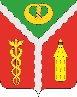 АМИНИСТРАЦИЯ ГОРОДСКОГО ПОСЕЛЕНИЯ ГОРОД КАЛАЧКАЛАЧЕЕВСКОГО МУНИЦИПАЛЬНОГО РАЙОНАВОРОНЕЖСКОЙ ОБЛАСТИП О С ТА Н О В Л Е Н И ЕОбъемы требуемых капитальных вложенийОбщий объем финансирования – 212,049 млн. руб.в том числе: Средства федерального бюджета – 0 млн. руб.Средства бюджета Воронежской области – 211,172 млн. руб.Средства бюджета городского поселения – 0,774 млн. руб.Средства предприятий-поставщиков жилищно-коммунальных услуг  – 0,103 млн. руб.(объемы финансирования Программы за счет средств бюджетов всех уровней и внебюджетных средств носят прогнозный характер и подлежат уточнению в установленном порядке).В том числе, тыс.руб.:№ п/пПоказательЕд. измер.Цена/тариф на период 01.01.2017 – 30.06.2017Цена/тариф на период 01.07.2017 – 31.12.2017Цена/тариф на период 01.01.2018 – 30.06.2018Цена/тариф на период 01.07.2018 – 31.12.2018123451Одноставочный тарифРуб./кВт*ч2,382,472,472,582Одноставочный тариф, дифференцированный по 2 зонам сутокРуб./кВт*ч2,74/1,552,84/1,612,84/1,612,97/1,683Одноставочный тариф, дифференцированный по 3 зонам сутокРуб./кВт*ч3,09/2,38/1,553,21/2,47/1,613,21/2,47/1,613,35/2,58/1,68№ п.п.Тариф с 01.01.2017 (с НДС) руб./ГкалТариф с 01.07.2017 (с НДС) руб./Гкал№ приказаДата приказа1234512 418,872 503,0462/9418.12.2015Тариф с 01.01.2018 (с НДС) руб./ГкалТариф с 01.07.2018 (с НДС) руб./Гкал№ приказаДата приказа22 503,042 606,3852/7912.12.2017№ п/пПериод действия тарифовТариф для населения, руб/куб.м.Тариф для населения, руб/куб.м.НПА городского поселения город Калач№ п/пПериод действия тарифовУслуга с грузчикомУслуга без грузчикаНПА городского поселения город Калач1234512015361,00272,27Решение СНД от 26.11.2014 № 8812016361,00272,27Решение СНД от 26.11.2014 № 8812017390,74301,77Решение СНД от 06.04.2017 № 25012018429,53331,11Решение СНД от 21.12.2017 № 311№п/пНаправления использования газаЕд. измер.Розничные цены (с НДС),руб. за период 01.01.2015 – 30.06.2015 Розничные цены (с НДС),руб. за период 01.07.2015 – 30.06.2016Розничные цены (с НДС),руб. за период с 01.07.2016Розничные цены (с НДС), рублей с 01.07.2017 1234561.На приготовление пищи и нагрев воды с использованием газовой плиты (в отсутствие других направлений использования газа)за 6 158,356 600,686 8007,04 / 1 м32.На нагрев воды с использованием газового водонагревателя при отсутствии центрального горячего водоснабжения за 6 158,356 600,686 8007,04 / 1 м33.На приготовление пищи и нагрев воды с использованием газовой плиты и нагрев воды с использованием газового водонагревателя при отсутствии центрального горячего водоснабжения (в отсутствие других направлений использования газа) за 6158,356 600,686 8007,04 / 1 м34.На отопление или отопление с одновременным использованием газа на другие цели (кроме отопления и (или) выработки электрической энергии с использованием котельных всех типов и (или) иного оборудования, находящихся в общей долевой собственности собственников помещений в многоквартирных домах)за 4 079,004 527,885 308,905 494,705.На отопление и (или) выработку электрической энергии с использованием котельных всех типов и (или) иного оборудования, находящихся в общей долевой собственности собственников помещений в многоквартирных домахза 4 832,065 194,595 411,605 601,00№ п/пСодержание мероприятияИсточники финансированияСтоимость, тыс. руб.Стоимость, тыс. руб.Стоимость, тыс. руб.Стоимость, тыс. руб.Стоимость, тыс. руб.Стоимость, тыс. руб.Стоимость, тыс. руб.Стоимость, тыс. руб.Стоимость, тыс. руб.Стоимость, тыс. руб.Стоимость, тыс. руб.Стоимость, тыс. руб.Стоимость, тыс. руб.Итого:№ п/пСодержание мероприятияИсточники финансирования20172018201920202021202220232024202520262027202820292030Итого:123456789101112131415161718ВодоснабжениеВодоснабжениеВодоснабжениеВодоснабжениеВодоснабжениеВодоснабжениеВодоснабжениеВодоснабжениеВодоснабжениеВодоснабжениеВодоснабжениеВодоснабжениеВодоснабжениеВодоснабжениеВодоснабжениеВодоснабжениеВодоснабжение1.1Модернизация водопроводных сетей по ул. Гагарина протяженностью 275 м(Обоснование: высокий износ трубопроводов, высокие потери ресурса, частые аварии и порывы (12 в 2016 году), внеплановые затраты на аварийно-восстановительные работы. Замена на трубы ПЭ. Ожидаемые результаты: увеличение надежности; снижение потерь)ОБМБ1749,76,8291749,76,8291.2Модернизация водопроводных сетей по ул. Дружбы, протяженностью (Обоснование: высокий износ трубопроводов, высокие потери ресурса, внеплановые затраты на аварийно-восстановительные работы. Замена стальных и асбестоцементных труб на трубы ПЭ. Ожидаемые результаты: увеличение надежности, доступности ресурса; снижение потерь; увеличение объема отпуска)ОБМБ*Необходимо составление сметы1234567891011121314151617181.3Модернизация водопроводных сетей по пер. Дружбы, протяженностью (Обоснование: высокий износ трубопроводов, высокие потери ресурса, внеплановые затраты на аварийно-восстановительные работы. Замена стальных и асбестоцементных труб на трубы ПЭ. Ожидаемые результаты: увеличение надежности, доступности ресурса; снижение потерь; увеличение объема отпуска)ОБМБ*Необходимо составление сметы1.4Модернизация водопроводных сетей по ул. Терешковой, протяженностью (Обоснование: высокий износ трубопроводов, высокие потери ресурса, внеплановые затраты на аварийно-восстановительные работы. Замена стальных и асбестоцементных труб на трубы ПЭ. Ожидаемые результаты: увеличение надежности, доступности ресурса; снижение потерь; увеличение объема отпуска)ОБМБ*Необходимо составление сметы1.5Модернизация водопроводных сетей по ул. Железнодорожная протяженностью 555 м. (Обоснование: высокий износ трубопроводов, высокие потери ресурса, внеплановые затраты на аварийно-восстановительные работы. Замена стальных и асбестоцементных труб на трубы ПЭ. Ожидаемые результаты: увеличение надежности, доступности ресурса; снижение потерь; увеличение объема отпуска)ОБМБ1447,4245,8131447,4245,8131234567891011121314151617181.6Модернизация водопроводных сетей по ул. Г. Ватутина (Обоснование: высокий износ трубопроводов, высокие потери ресурса, внеплановые затраты на аварийно-восстановительные работы. Замена стальных и асбестоцементных труб на трубы ПЭ. Ожидаемые результаты: увеличение надежности, доступности ресурса; снижение потерь; увеличение объема отпуска)ОБМБ607,4982,440607,4982,4401.7Строительство станции подъема воды на улицы Краснобратская, Маршака, Котовского, Черняховского (Обоснование: в летнее время из-за низкого давления и начала поливочного периода возникает проблема дефицита воды у жителей домовладений, расположенных на вышеуказанных улицах. Строительство объекта позволит решить проблему)МБ149,9149,91.8Строительство станции повышения давления на Горе Пеньковая (Обоснование: в летнее время из-за низкого давления и начала поливочного периода возникает проблема дефицита воды у жителей домовладений, расположенных на Горе Пеньковая. Строительство объекта позволит решить проблему)МБ*Необходимо составление сметы1234567891011121314151617181.9Строительство станции повышения давления (на улицы А. Буквецкого, Солнечная, Мостового, А. Иванова)(Обоснование: в летнее время из-за низкого давления и начала поливочного периода возникает проблема дефицита воды у жителей домовладений, расположенных на вышеуказанных улицах. Строительство объекта позволит решить проблему)МБ*Необходимо составление сметы2.0Разработка ПСД на строительство станции очистки воды (Обоснование: превышен показатель жесткости подаваемой воды. Ожидаемые результаты: снижение показателя жесткости до нормативного уровня)ОБМБ*600*600,02.1Строительство станции очистки воды, подаваемой МП «Райводснаб»ОБМБ* Стоимость будет определена после разработки ПСД122344567899101011121213131414151516161717182 Благоустройство, энергосбережение2 Благоустройство, энергосбережение2 Благоустройство, энергосбережение2 Благоустройство, энергосбережение2 Благоустройство, энергосбережение2 Благоустройство, энергосбережение2 Благоустройство, энергосбережение2 Благоустройство, энергосбережение2 Благоустройство, энергосбережение2 Благоустройство, энергосбережение2 Благоустройство, энергосбережение2 Благоустройство, энергосбережение2 Благоустройство, энергосбережение2 Благоустройство, энергосбережение2 Благоустройство, энергосбережение2 Благоустройство, энергосбережение2 Благоустройство, энергосбережение2 Благоустройство, энергосбережение2 Благоустройство, энергосбережение2 Благоустройство, энергосбережение2 Благоустройство, энергосбережение2 Благоустройство, энергосбережение2 Благоустройство, энергосбережение2 Благоустройство, энергосбережение2 Благоустройство, энергосбережение2 Благоустройство, энергосбережение2 Благоустройство, энергосбережение2 Благоустройство, энергосбережение2.2Приобретение и установка светодиодных светильников уличного освещения(Обоснование: в соответствии с Приказом Минэкономразвития РФ от 04.06.2010 № 229 планируется заменить все имеющиеся светильники системы уличного освещения на энергосберегающие. Требуется заменить 1 559 светильников)ОБОБОБ250,8309,11699,741 883,4304,64447,63 Сбор, вывоз и утилизация ТБО (ТКО)3 Сбор, вывоз и утилизация ТБО (ТКО)3 Сбор, вывоз и утилизация ТБО (ТКО)3 Сбор, вывоз и утилизация ТБО (ТКО)3 Сбор, вывоз и утилизация ТБО (ТКО)3 Сбор, вывоз и утилизация ТБО (ТКО)3 Сбор, вывоз и утилизация ТБО (ТКО)3 Сбор, вывоз и утилизация ТБО (ТКО)3 Сбор, вывоз и утилизация ТБО (ТКО)3 Сбор, вывоз и утилизация ТБО (ТКО)3 Сбор, вывоз и утилизация ТБО (ТКО)3 Сбор, вывоз и утилизация ТБО (ТКО)3 Сбор, вывоз и утилизация ТБО (ТКО)3 Сбор, вывоз и утилизация ТБО (ТКО)3 Сбор, вывоз и утилизация ТБО (ТКО)3 Сбор, вывоз и утилизация ТБО (ТКО)3 Сбор, вывоз и утилизация ТБО (ТКО)3 Сбор, вывоз и утилизация ТБО (ТКО)3 Сбор, вывоз и утилизация ТБО (ТКО)3 Сбор, вывоз и утилизация ТБО (ТКО)3 Сбор, вывоз и утилизация ТБО (ТКО)3 Сбор, вывоз и утилизация ТБО (ТКО)3 Сбор, вывоз и утилизация ТБО (ТКО)3 Сбор, вывоз и утилизация ТБО (ТКО)3 Сбор, вывоз и утилизация ТБО (ТКО)3 Сбор, вывоз и утилизация ТБО (ТКО)3 Сбор, вывоз и утилизация ТБО (ТКО)3 Сбор, вывоз и утилизация ТБО (ТКО)3.1Проектирование и строительство полигона ТКО и мусоросортировочного комплекса Калачеевского кластера (Обоснование: высокий процент заполняемости существующего полигона, нецелесообразность его модернизации. Ожидаемые результаты: соблюдение требований к санитарному содержанию территории поселения; снижение негативного воздействия на окружающую   среду; ликвидация экологических последствий хозяйственной деятельности человека) в т.ч.:-разработка ПСД- строительство объектовОБМБ (район)ОБМБ (район)ОБМБ (район)8 937,027,08 937,027,08 937,027,092 222,5277,592 222,5277,592 222,5 277,592 222,5 277,592 222,5 277,5202 319,0609,0202 319,0609,0Система теплоснабженияСистема теплоснабженияСистема теплоснабженияСистема теплоснабженияСистема теплоснабженияСистема теплоснабженияСистема теплоснабженияСистема теплоснабженияСистема теплоснабженияСистема теплоснабженияСистема теплоснабженияСистема теплоснабженияСистема теплоснабженияСистема теплоснабженияСистема теплоснабженияСистема теплоснабженияСистема теплоснабженияСистема теплоснабжения4.1Замена 30 м. тепловых сетей на ул. ЛуначарскогоМБ103,0103,0